ПРЕСС-РЕЛИЗПремиальная офисная бумага Ballet cтала официальной бумагой стенда Ленинградской области на ПМЭФ-2024Санкт-Петербург, 11 июня 2024 г. – В течение четырех дней работы Петербургского международного экономического форума с 5 по 8 июня на стенде Ленинградской области на бумаге Ballet Brilliant было подписано 35 соглашений о сотрудничестве, в том числе инвестиционные соглашения на общую сумму порядка 100 млрд рублей. В 2024 году отмечается 25-летие бумаги Ballet, именно ее появление ознаменовало начало производства офисной бумаги премиум класса в России, и сейчас Ballet − это бренд №1 среди офисных бумаг в премиальном сегменте*.«За 25 лет на нашей бумаге напечатано огромное количество важных документов и подписано много крупных сделок. На протяжении всей своей истории офисная бумага Ballet отличается высокими показателями белизны и качества. Это наш премиальный продукт, который пользуется спросом на рынке белых офисных бумаг преимущественно среди представителей бизнеса и государственных структур», − отмечает директор НПАО «Светогорский ЦБК» Тимур Габидуллин.«Ленобласть не подписывает на ПМЭФ рамочных соглашений и соглашений о намерениях. Только конкретные производственные планы. Объединяет наши соглашения стремление выбирать лучшее – технологическое лидерство, желание развиваться вместе с регионом. Мы всегда поддерживаем местные производства», − рассказал губернатор Ленинградской области Александр Дрозденко в своем официальном Телеграм-канале.В конце 90-х годов двадцатого века перед сотрудниками Светогорского целлюлозно-бумажного комбината была поставлена задача выпустить на рынок отечественную премиум-бумагу, которая бы соответствовала самым высоким международным стандартам. До этого в России в данном сегменте продавались исключительно импортные бренды. С 1999 года общий объём продаж бумаги Ballet составил более 1 миллиона тонн, она продается сейчас не только по всей России, но и экспортируется в Белоруссию, Грузию, Молдавию, Казахстан, Туркменистан, Кыргызстан и другие страны. География поставок бумаги Ballet насчитывает более 50 стран мира, включая страны СНГ.«Время строить, время создавать!» — главный лозунг присутствия Ленинградской области на ПМЭФ-2024. Стенд региона был выполнен в индустриальном стиле и передавал атмосферу современного промышленного предприятия. Ключевой объект стенда региона — огромный экран Г-образной формы, на котором в том числе транслировались яркие кадры с  производства бумаги SvetoCopy, еще одного бренда бумаги «Светогорского ЦБК», системообразующего предприятия Российской Федерации и Ленинградской области. Также на стенде распространялся буклет «SvetoCopy — в природе офиса», рассказывающий о роли бумаги в жизни человека и прописных истинах о бумаге SvetoCopy. Компании-участники форума активно интересовались возможностями сотрудничества и поставки бумаги.  Компания «Светогорский ЦБК» как ответственный инвестор на постоянной основе реализует инициативы, направленные на развитие социальной сферы города Светогорска и Ленинградской области и поддержку местных сообществ, устойчивого лесопользования и защиту окружающей среды. *по знанию и потреблению среди заводских марок согласно данным исследования компании Ипсос в период апрель – июнь 2023.###О компании «Светогорский ЦБК»В основе деятельности НПАО «Светогорский ЦБК» – производство и продажа офисной и офсетной бумаги, химико-термомеханической массы, картона для упаковки жидких пищевых продуктов и других видов картона. Светогорский ЦБК был основан в 1887 году в городе Светогорске Ленинградской области и в настоящее время представляет собой современное целлюлозно-бумажное производство. За последние двадцать лет на комбинате произведено свыше 6 миллионов тонн офисной бумаги, в том числе таких известных брендов как SvetoCopy и Ballet с более чем 25-летней историей. Светогорский ЦБК – системообразующее предприятие Российской Федерации и Ленинградской области. Компания как ответственный инвестор на постоянной основе реализует инициативы, направленные на развитие социальной сферы города Светогорска и Ленинградской области и поддержку местных сообществ, а также развитие концепции устойчивого лесопользования и защиту окружающей среды.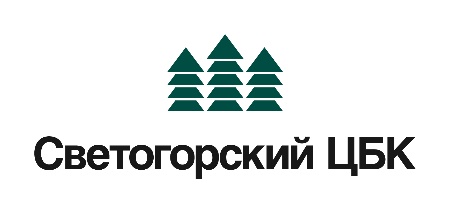 НПАО «Светогорский ЦБК»Ул. Заводская, д.17, г. СветогорскЛенинградская область, Россия, 188991Tел.: 8 (813 78) 41111Факс: 8 (813 78) 44061Контакты для СМИ: Мария Кудрицкая +7 963 303 05 85kudritskaya@4Dru.com